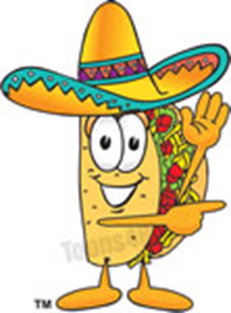 Picture Description: A little Taco man with a sombrero Mexican FiestaSaturday November 4th5:00pm to 7:00 pmChicken Enchiladas, Taco salads, TacosRice & BeansDrink & Dessert$15.00Raffles & MoreJakeBreak Café, Swift Transportation2200 S 75th Ave, Building 9Proceeds are donated to the East Valley National Federation of the Blind of Arizona